TENDER FILE / TERMS OF REFERENCE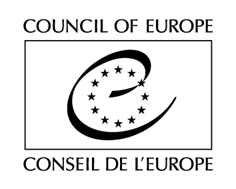 (Competitive bidding procedure / One-off contract)Purchase of consultancy services under the project Enhancing the accountability and the efficiency of the judicial system and the professionalism of lawyers in Georgia[Contract N° 1-05/11/2020]The Council of Europe is currently implementing and until 30/11/2021 will implement a Project on Enhancing the accountability and the efficiency of the judicial system and the professionalism of lawyers in Georgia. In that context, it is looking for a Provider for the provision of local consultancy service indicated in this tender file and respective Act of Engagement (See Section A of the Act of Engagement) to be requested by the Council for the fulfilment of the obligations set out in Section A of the Act of Engagement.TENDER RULESThis tender procedure is a competitive bidding procedure. In accordance with Rule 1395 of the Secretary General of the Council of Europe on the procurement procedures of the Council of Europe, the Organisation shall invite to tender at least three potential providers for any purchase between €2,000 (or €5,000 for intellectual services) and €55,000 tax exclusive.This specific tender procedure aims at concluding a one-off contract for the provision of deliverables described in the Act of Engagement (See attached). A tender is considered valid for 120 calendar days as from the closing date for submission. The selection of tenderers will be made in the light of the criteria indicated below. All tenderers will be informed in writing of the outcome of the procedure.The tenderer must be either a natural person, or a duly registered company under sole proprietorship of a natural person, or equivalent, provided that the signatory of the Act of Engagement is individually liable for all obligations undertaken by the entity and is the owner of the moral rights in any creations of the entity. If contracted by the Council of Europe, the signatory of the Act of Engagement shall provide the deliverables personally, in accordance with the terms as provided in the present Tender File and Act of Engagement.Tenders shall be submitted by email only (with attachments) to the email address indicated in the table below, with the following reference in subject: Professional Adaptation Programme Assessment. Tenders addressed to another email address will be rejected.The general information and contact details for this procedure are indicated on this page. You are invited to use the CoE Contact details indicated below for any question you may have. All questions shall be submitted at least 5 (five) working days before the deadline for submission of the tenders and shall be exclusively addressed to the email address indicated below with the following reference in subject: Question_Professional Adaptation Programme Assessment.EXPECTED DELIVERABLESThe expected deliverables to be completed by the tenderer are the following:Provide Research Methodology;Conduct minimum number of 10 in-depth interviews with the GBA Professional Adaptation Program graduates. The interviews shall cover (but not be limited to) those who have been admitted to the Bar and those who have not. Submit short (2-3 pages) Activity Report; Conduct minimum number of 2 focus group interviews with the Adaptation program graduates, Theoretical Course lecturers and legal professionals (judges, mentor advocates, other). Submit short 92-3 pages) Activity Report;Submit the report summing up the survey results with recommendations;Present the report to the GBA.The expected deliverables are also described in Section A of the Act of Engagement (See attached).FEESAll tenderers are invited to fill in the table of fees as reproduced in Section A of the Act of Engagement.Tenderers subject to VAT shall also send a quote (Pro Forma invoice) on their letterhead including:-	the Service Provider’s name and address;-	its VAT number;-	the full list of services;-	the fee per type of deliverables (in the currency indicated on the Act of Engagement, tax exclusive);-	the total amount per type of deliverables (in the currency indicated on the Act of Engagement, tax exclusive);-	the total amount (in the currency indicated on the Act of Engagement), tax exclusive, the applicable VAT rate, the amount of VAT and the amount VAT inclusive.ASSESSMENT Exclusion criteria and absence of conflict of interests(by signing the Act of Engagement, you declare on your honour not being in any of the below situations)Tenderers shall be excluded from participating in the tender procedure if they:have been sentenced by final judgment on one or more of the following charges: participation in a criminal organisation, corruption, fraud, money laundering;are in a situation of bankruptcy, liquidation, termination of activity, insolvency or arrangement with creditors or any like situation arising from a procedure of the same kind, or are subject to a procedure of the same kind;have received a judgment with res judicata force, finding an offence that affects their professional integrity or serious professional misconduct;do not comply with their obligations as regards payment of social security contributions, taxes and dues, according to the statutory provisions of their country of incorporation, establishment or residence;are or are likely to be in a situation of conflict of interests;Eligibility criteriaUniversity degree in social sciences, law, political sciences, international relations, public administration, communication or related fields;At least 5-year experience of socio-legal research using appropriate research methodology including at least 3 years research experience in the areas of education, legal education, justice;Excellent knowledge of the Georgian language and a very good knowledge of English language (at least level B2 of the CEFR)Award criteriaQuality of the offer (90%), including:Relevance of the experience of the tenderer in the fields identified by the Call (50%);Research, drafting and analytical skills (25%);Consultancy or other relevant work experience in international projects and/or in projects related to legal education/education/justice (15%).Financial offer (10%).The Council reserves the right to hold interviews with eligible tenderers.Multiple tendering is not authorised.NEGOTIATIONSThe Council reserves the right to hold negotiations with the bidders in accordance with Article 20 of Rule 1395.DOCUMENTS TO BE PROVIDEDTenderers are invited to submit:A completed and signed copy of the Act of Engagement (See attached)For tenderers subject to VAT only: a quote, describing their financial offer, in line with the requirements of section C of the Tender File (see above);A detailed CV, demonstrating clearly that the tenderer fulfils the eligibility criteria. Where relevant (in the case of a company), a detailed CV for each individual allocated to work under the contract should be included, together with an indication of the tasks to which they will be assigned;Registration documents, for legal persons only;Contact details of 3 (three) references;A sample, not exceeding 3 pages (i.e. an extract), of a study, report or another relevant text recently drafted, in English or Georgian, by the tenderer. Where relevant, a sample of the work of each individual allocated to work under the contract should be included;Work plan describing working method and schedule of the working process giving clear picture how the tenderer is going to implement the assignment;    Motivation letter, not exceeding 1 page, describing how the tenderer meets the requirements of the expected services. Tenderers may supplement motivation letters with documents proving their knowledge, such as programmes of events and descriptions of projects they participated in, titles and references of research they undertook and summaries of reports they produced.All documents shall be submitted in English, unless where there is an option that it can be submitted in Georgian as well. Failure to do so will result in the exclusion of the tender. If any of the documents listed above are missing, the Council of Europe reserves the right to reject the tender.The Council reserves the right to reject a tender if the scanned documents are of such a quality that the documents cannot be read once printed.* * *